2020 VCE VET Furnishing written examination reportGeneral commentsThe 2020 examination contained a variety of questions on content from the following four units of competency:MSFFP2001 Undertake a basic furniture making projectMSFFM2002 Assemble furnishing componentsMSFFM2001 Use furniture making sector hand and power toolsMSFGN2001 Make measurements and calculations.The three sections of the examination were:Section A – Multiple-choice: Questions from all four units of competencySection B – Short answer: Questions drawn from all four units. Students were required to read a number of simple drawings and answer questions. Simple sketching was needed to answer some questions. Section C – Case study: The case study provided production drawings and specifications for a Hallway Cabinet. The students were asked to answer questions related to the Hallway Cabinet and the process of planning and making the item including, tools, safety, calculations, and materials.Students were able to identify a range of common hand and power tools correctly. Where students were asked to describe the application/use of tools, most were able to show some knowledge of the range of tools examined.Questions about safety consideration when using power tools were an area of strength for most students.Questions about construction methods and the application to furniture items were generally well answered.Students were able to effectively interpret simple drawings. Questions involving more complex drawings were generally not answered well. Students were unable to completely develop production information from the drawings and specifications. Interpretation of drawings and the development of accurate cutting lists presented a challenge to many students.Areas of strength included:identification of common hand and power toolsuses for common hand and power toolssafetyconstruction methods for simple furniture items.Areas for improvement include:reading complex drawingscosting rough sawn timberunderstanding and applying construction methodstypes and uses of adhesives.Specific informationSection ASection BQuestion 1The short point for the miters is found by subtracting the width of the rebate in the bottom of the crown mounding (20 mm) from the length or width of the cabinet.Many students did not understand the drawing or the question and provided incorrect lengths without providing any working out.Front Piece (A) 1800 – (20 + 20) = 1760mmSide piece (B) 600 – 20 = 580mmQuestion 2Correct answer:15 kitchens x 20 drawers = 300 drawers 300 drawers / 12 per day = 25 daysQuestion 3Question 4Epoxy-based glue or polyurethane based. Must be waterproof for outdoor table. Marks were not awarded if students listed interior adhesives.Question 5a.The correct answer: Broad butt hinge, piano hinge or dovetail hinge; provide adequate strength and correct geometry. Many students listed hinges that were inappropriate for the task.Question 5b.This question required student to read and understand the drawing of the table. They were then asked to sketch the sub-frame rail. Many students did not sketch the correct part or provide details of the parts required.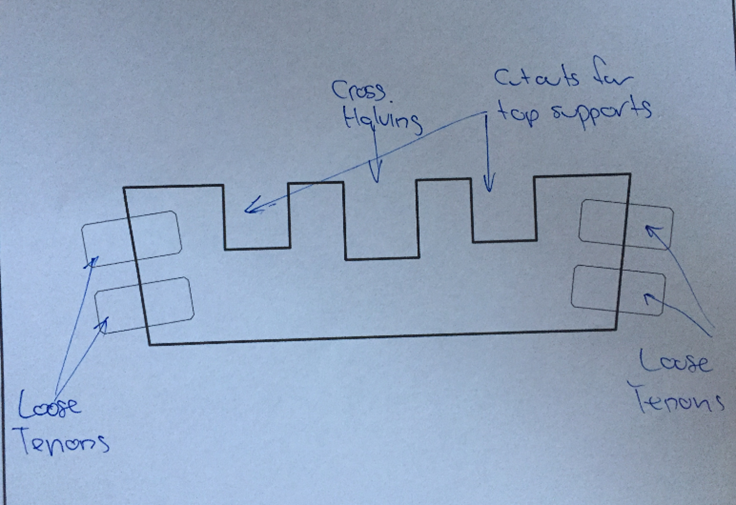 Question 5c.Safety Data Sheet (SDS); an SDS must be provided by the person who sold the product. At each stage in the distribution of the product the SDS is provided to the buyer, for example, manufacturer to wholesaler, wholesaler to retailer, retailer to furniture maker.Question 6a.Correct answer: 45 o + 74 o = 119 o, 180 o – 119 o = 61 oQuestion 6b.Correct answer: Cut test and check on job/set out OR measure angle with a protractor.Question 7Many students were able to identify the hinges but fewer were able to correctly apply the hinges to the correct application.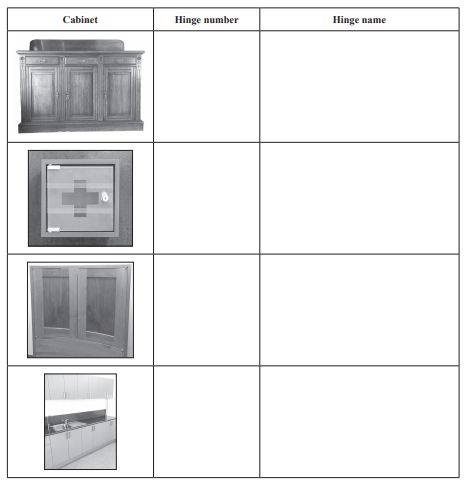 Question 8Many students were able to read some of the scales correctly; 1:20 and 1:500 were less well read.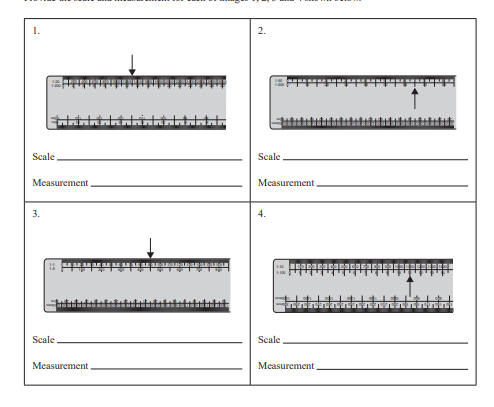 Question 9The correct answer: 2 x 600mm x 3.14 = 3768mmThe answer was required in millimetres. If an allowance for waste was shown in the working, this was accepted as correct.Section CQuestion 1Most students were able to correctly complete some of the Job Plan.Question 2Lapped dovetails are used in drawer construction to provide strength and to give uninterrupted appearance for the solid timber front.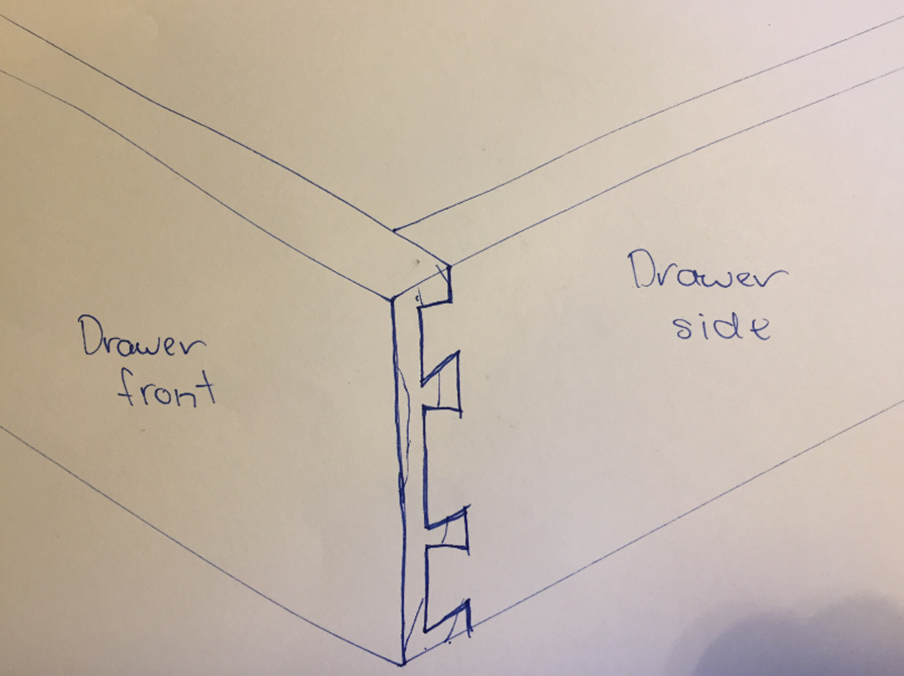 Question 3This question required students to review the drawing provided and add up the shown dimensions.
10 + 2 + 6 + 50 + 9 + 136 + 8 + 10 = 231mmQuestion 4This question required students to review the drawing provided and add up the shown dimensions:
20 + 1070 + 20 = 1110mmQuestion 5The length of the top is 1110mm and the width is 435mm. The tops must be made from 150mm x 25mm RS timber. Three lengths of greater than 1.11m are required. An allowance for waste can be included. 1.11m x 3 pieces = 3.33m + an allowance for waste. Round up to nearest 300mm increment = 3.6m.Many students were unfamiliar with purchasing timber and the standard lengths available.Question 6Corbels are the decorative timber pieces fixed to the front pilasters under the top.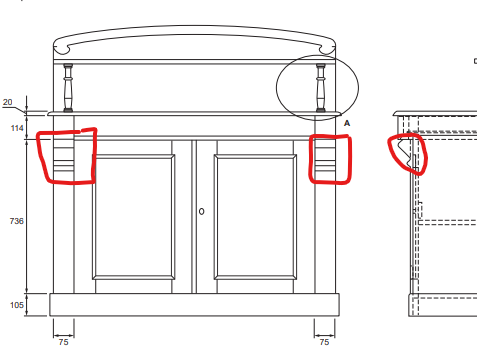 Question 7The correct answer was router and 20mm round over bit.Question 8The correct answer was poorly prepared timber, uneven clamping supports, poorly made joints.Question 9Do not use the tool; get the tool re-tested using normal workplace procedures.Question 10The router bit is missing the guide bearing and needs cleaning/sharpening.Replace the guide bearing and get the bit sharpened by a professional sharpening service.Question 11The correct answer was 732 mm.Drawing indicates overall door height of 736mm. Question asks to allow for 2mm gap allowance. Gap necessary at top and bottom of door. 736mm – 2mm – 2mm = 732mm.Question 12View and discuss the drawings/specifications. Ensure both the maker and the client sign or initial and date each sheet of the drawings.Question 13sQuestions % A% B% C% DComment133243012Headless pins should be used for fastening moulding of this size.21397353543296This is the safest method of commencing the task.42311262Low speed (RPM) is critical with large diameter drilling tools.512661756mm is the standard size of the trimmer router chuck.61152856The smaller tool is the correct option.765762282912461292175616Many students did not differentiate between general bench work and cabinet assembly work.10660726Repair of major defects is not an effective use of time or materials. Re-use for other smaller parts is the correct option.1176119512279234013930511415442018Single dovetails are commonly used for carcase rail joints.150760241610909177106815184511801959121202738324Marks01234Average%631151201.2Marks012Average%144821.7Marks0123456Average%141610172111102.9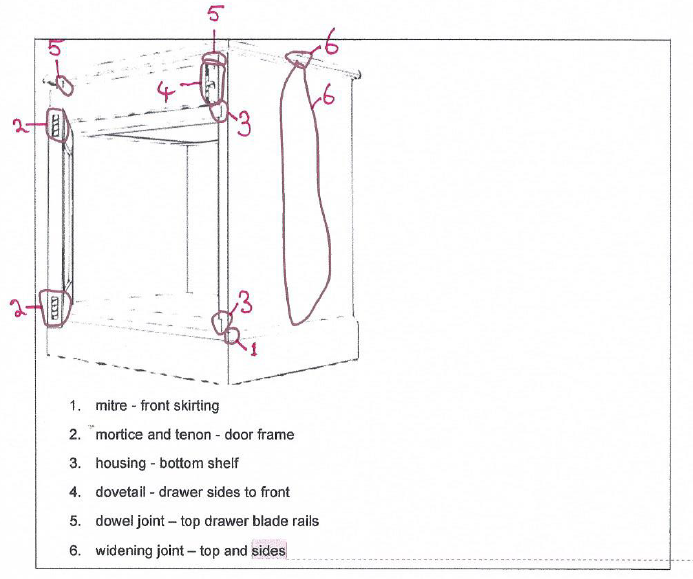 Marks0123Average%874270.3Marks012Average%5612330.75Marks01234Average%8742420.3Marks012Average%2839341.05Marks012Average%205751.55Marks01Average%36640.65Marks012345678Average%110135243214103.95Marks01234Average%17191810362.3Marks012Average%401581.2Marks012345678910111213141516Average%12013145712141291145028.2SectionStepTools/equipment requiredPersonal protective equipment (PPE) for taskpreparation101hearing and eye protection, dust controlGlue upside panels and back board to top and carcass top.1114router, spindle moulderhearing and eye protection, dust controlSend timber to CNC for shaping of moulding, corbels and shelf supports.13constructionMark out carcass components.pencil, 300mm steel rule, combination square, tape measureCut carcass components.table saw, mitre sawhearing and eye protection dust controlAssemble carcass including facing, corbels and skirting.drill, cordless screwdriver, tape measure, glue, ragsMark outdoor rails and stiles.pencil, 300mm steel rule, combination square, Cut doors rails and make door joints.8hearing and eye protection, dust controlAssemble doors.cramps, glue, rags,56Mark out top and shelf length.pencil, 300mm rule, combination square marking gauge9table saw, hand saw, power saw, hand plane, sander4shaper, router7Mark and cut backing board to top.pencil, 300mm steel rule, combination square, pattern, jigsaw, bandsaw215Assemble backboard and shelf components, fix top to backboard.drill, cordless screwdriver, tape measure, glue, ragshearing and eye protectionfinishingSand all parts ready for finishing.sanding block and abrasive paper, sanderhearing and eye protection, dust controlMarks012Average%5029200.7Marks01Average%50500.5Marks01Average%36640.65Marks01Average%90100.1Marks012Average%811460.25Marks01Average%53470.45Marks012Average%524260.55Marks01Average%42580.55Marks012Average%4017441.05Marks01Average%74260.25Marks012Average%5827150.6Marks012345678Average%166961213141964.15Item no.Part of 
 productNo. of 
piecesLengthWidthThicknessNotesTotal lineal metresCost per 
lineal metre ($)TotalRemarks1plinth12100105202.110.1321.272sides2955345204 @ 955 × 172.5 × 203.8213.5051.573front pelmet295575201.916.7512.894corbels226575554 @ 265 × 75 × 27.51.0610.2610.885bottom
 shelf11030345202 @ 1030 × 172.5 × 202.0613.5027.81notch out for sides6middle
 shelf11030325202 @ 1030 × 162.5 × 202.0613.5027.817top11110435203 @ 1110 × 145 × 203.3310.1333.73bullnose on front and edges8backboard11070430203 @ 1070 × 143.5 × 203.2110.1332.52shape curve on top9top curved decoration11070140151.0710.1310.84cut and shape10top shelf11070130201.0710.1310.8411top spindles225130301 @ 251 × 70 × 300.25110.262.58turned on lathe12back panels19551030205 @ 955 × 206 × 204.77513.5064.46panels butted together and into sides13drawer rail11030145201.0310.1310.43notch out for sides14drawer runner220080200.46.752.7015drawer guide232555200.656.754.3916drawer front191698200.9166.756.18rebate for bottom17drawer moulding191630140.9163.383.107mm radius18drawer stops27516200.153.380.5119drawer sides234992140.676.754.52rebate for bottom20drawer back188876140.8886.755.9921drawer bottom242034166 @ 420 ×113.5 × 62.5210.1325.5322drawer muntin1335100160.3356.752.26rebate on two sides23door top and bottom rail428984201.1566.757.8024door stiles473284202.9366.7519.8225door panel259431766 @ 594 ×105.5 × 63.56410.1336.1026door panel moulding218221481 @ 1900× 40 × 81.93.386.4227door front moulding173214100.7323.382.477 mm radius